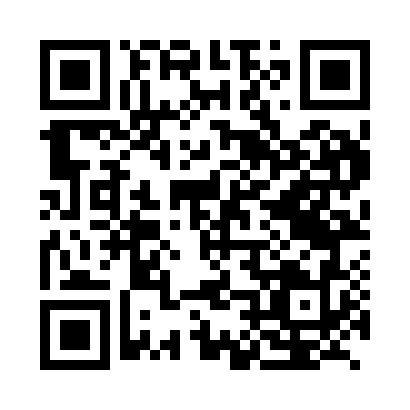 Prayer times for Bimbe, CongoWed 1 May 2024 - Fri 31 May 2024High Latitude Method: NonePrayer Calculation Method: Muslim World LeagueAsar Calculation Method: ShafiPrayer times provided by https://www.salahtimes.comDateDayFajrSunriseDhuhrAsrMaghribIsha1Wed4:395:5111:543:155:577:042Thu4:395:5111:533:155:567:043Fri4:395:5011:533:155:567:044Sat4:395:5011:533:155:567:045Sun4:395:5011:533:155:567:046Mon4:385:5011:533:155:567:047Tue4:385:5011:533:155:567:048Wed4:385:5011:533:155:567:049Thu4:385:5011:533:165:567:0410Fri4:385:5011:533:165:567:0411Sat4:385:5011:533:165:567:0412Sun4:385:5011:533:165:567:0413Mon4:385:5011:533:165:567:0414Tue4:375:5011:533:165:567:0415Wed4:375:5011:533:165:567:0416Thu4:375:5011:533:175:567:0417Fri4:375:5011:533:175:567:0518Sat4:375:5011:533:175:567:0519Sun4:375:5011:533:175:567:0520Mon4:375:5011:533:175:567:0521Tue4:375:5011:533:175:567:0522Wed4:375:5011:533:185:567:0523Thu4:375:5011:533:185:567:0524Fri4:375:5111:533:185:567:0625Sat4:375:5111:543:185:567:0626Sun4:375:5111:543:185:577:0627Mon4:375:5111:543:185:577:0628Tue4:375:5111:543:195:577:0629Wed4:375:5111:543:195:577:0730Thu4:375:5111:543:195:577:0731Fri4:375:5111:543:195:577:07